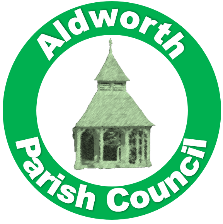 Aldworth Parish CouncilMinutes of the Full Council MeetingMonday 11th March 2024, 7.30pm at Aldworth Village HallMinute ref: 006/110324/PCMMembers Present:	Cllr. Kate Walters, Cllr. Ilona Herbent, Cllr. Graham RutterMembers Absent:		0Officers Present:		Mrs Ella Fletcher (Clerk & RFO)In Attendance:		0Meeting Start Time:		19.39pmMeeting End Time:		20.43pm1.	Cllr. Walters welcomed all to the meeting.  No apologies were received and accepted from Cllr. Walters and quorum was achieved.2. 	There were no declarations of disclosable pecuniary interests or other non-registerable interest by members, nor the Clerk.3.	There were no questions or comments from the member of public present, nor were there any representations put forward from any member.4.	Last meetings minutes were approved and signed by Cllr. Walters.5. 	Actions from last meeting’s minutes were updated as follows:5.1	The Clerk has reached out to Land Registry to request the land is officially registered with a title. Land Registry have advised an application to register form is necessary for this process. The Clerk will complete & submit this.5.3	The Parish Councillors agreed they are happy with the proposed new footpath plans. The Clerk will contact Highways & Yattendon to discuss next steps for approval. Grant monies were also discussed & The Clerk has agreed to contact Laura Coyle for some guidance.5.4 	Cllr. Rutter now has a key for the notice board should anyone require a spare.5.8	The Four Points owner has kindly provided feedback around the car park lighting. There is no alternative solution currently.5.9 	Investigations around a Stackmail alternative are ongoing, with the possibility of Cllrs. using Outlook moving forward.6.	Defibrillator update received, and checks are all up to date as per the weekly rota. The Clerk agreed to check insurance policy.7.	The following items were discussed:7.1	The annual playground inspection has taken place and there are no high-risk items on the report. There are several low-risk items such as rotting timber and ground debris which the Parish Cllrs. agree we will need to address in the coming months.	7.2	A new parish laptop was discussed, and it was agreed The Clerk will order a higher spec machine for longevity.7.3	The Community Speedwatch volunteer program was discussed. It was agreed that we need to push forward this project due to ongoing speeding concerns in the village. Cllr. Walters is going to complete her online training and we will take action to recruit further volunteers. 8. 	The following matters were discussed for future consideration:8.1	The annual community litter pick was discussed, and it was agreed we will confirm a Sunday in April for this to take place. Once agreed the Clerk will put together a notice confirming details for the community to get involved.8.2	A celebration for the 80th anniversary of D-Day was discussed. The Parish Cllrs. suggested the lighting of a beacon in the village on Thursday 6th June in the evening. This is to be discussed and confirmed.8.3	The Clerk raised concerns over rising costs for litter collection services. It was agreed the Clerk will contact an alternative company who cover surrounding villages.8.4	It was noted the village photo is not yet displayed in the hall and it was agreed the Clerk will contact the hall committee to see if they are happy to hang the photo.9.	The Clerk’s report to cover finances was presented and it was agreed the Clerk & Cllr Walters will meet to discuss next year’s budget in detail next week.10. 	There were no further questions or comments from members of the public.With there being no further business to discuss, Cllr. Walters thanked everyone for attending and the meeting ended at 20.43pm.
Signed: …………………………………………………………….Position: ……………………………………………………………Date: ……………………………………………………………….Actions from the Meeting:Actions from the Meeting:Actions from the Meeting:Actions from the Meeting:DescriptionAssigned toCompleted1Obtain title number from Land Registry for Shoulder of Mutton village greenClerkOngoing3Revised footpath plans to be reviewed and discussedCllr. WaltersOngoing4Additional key for notice board sourcedCllr. RutterComplete8Four Points to be contacted about carpark lightingClerkComplete9Stackmail potential alternativeClerkOngoingActions from the Meeting:Actions from the Meeting:Actions from the Meeting:Actions from the Meeting:DescriptionAssigned toCompleted1Send application to register a village green to Land Registry to obtain Shoulder of Mutton village green title numberClerk2Contact Highways & Yattendon to discuss footpath worksClerk / Chris Owens3Check insurance policy for de-fibClerk4Order new parish laptopClerk5Community Speedwatch programClerk / Cllr. Walters6Community litter pick arrangements (Sunday in April)Clerk / Cllr. Waters7Beacon lighting for D-Day 80th anniversary (6th June)Clerk / Cllr. Walters8Litter collection services reviewClerk9Village hall photoVillage hall comittee10Signage for grass verges alongside Bell PubClerk